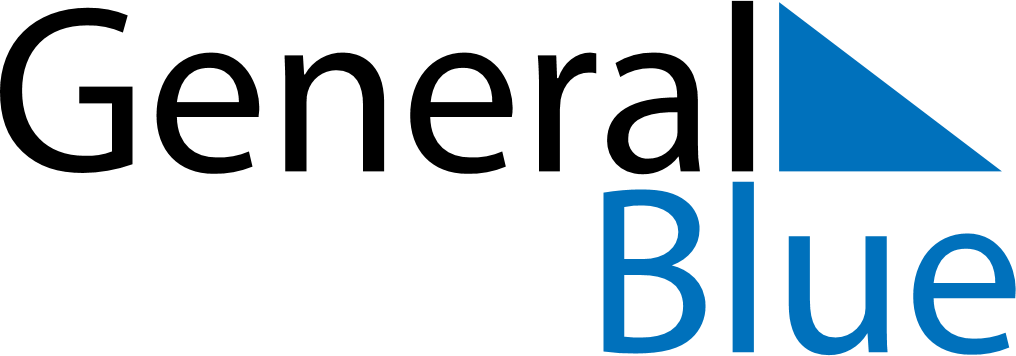 July 2018July 2018July 2018July 2018French GuianaFrench GuianaFrench GuianaMondayTuesdayWednesdayThursdayFridaySaturdaySaturdaySunday123456778910111213141415Bastille DayBastille Day161718192021212223242526272828293031